Publicado en Sarriguren 31621 el 02/04/2018 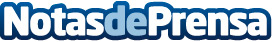 Invictus, el primer algoritmo que elabora apuestas ganadorasSe trata de INVICTUS, la primera inteligencia artificial que elabora y aconseja a los apostadores los pronósticos mejores del mercado.
Datos de contacto:Ricardo BarquínNota de prensa publicada en: https://www.notasdeprensa.es/invictus-el-primer-algoritmo-que-elabora Categorias: Nacional Juegos Entretenimiento E-Commerce http://www.notasdeprensa.es